ISTITUTO COMPRENSIVO STATALE “TOSCANINI”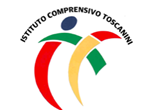  M2/P15:  schema di unità di apprendimentoScuola secondaria di primo grado   □  di Arsago      □ di Besnate 	□   di CasorateClasse 3 ___ATTIVITÀ INTERDISCIPLINARE N. 3 - EDUCAZIONE CIVICA1) Dati identificativiTitolo: Cittadini del mondo (UDA classi terze n. 1)Riferimento: tutte le disciplineAlunni destinatari: tuttiDocente e/o altra figura professionale: tutto il gruppo docenti2) Articolazione UDASituazione formativa: gruppo classe; in orizzontale;Obiettivi dell’attività: Conoscere gli ordinamenti comunitari ed internazionaliRiconoscere l’importanza della Costituzione e delle organizzazioni internazionali per la difesa dei diritti delle persone.Comprendere l’importanza di comportamenti rispettosi della legalità, del lavoro e dell’identità di genere.Assumere comportamenti responsabili riconoscendo i valori comuni condivisi.Conoscere le principali cause dell’inquinamento atmosferico, del suolo e delle acque e individuare possibili soluzioni.Comprendere come il proprio comportamento online abbia una ricaduta nel mondo reale 3) Organizzazione didatticaCollocazione dell’UDA: curricolo obbligatorioTempi (durata dell’UDA e/o delle singole fasi): intero anno scolasticoAmbienti di apprendimentoSpazi: edificio scolastico e territorioSviluppo dell’attività/metodo: didattica laboratoriale e digitale, lavoro individuale e/o di gruppo, lezione frontale, discussione guidata, debate,uso del problem solving.Prodotti finali: tramite compiti di realtà, realizzare prodotti informativi, brochure, lapbook, manifesti, blog, quiz, mappe interattive, sondaggi e interviste (raccolta ed elaborazione di dati), statuti e regolamenti,lavori di analisi ed interpretazione sui fatti di cronaca ed attualità.Eventuali soluzioni organizzative: Progettazione comune tra i vari dipartimenti disciplinari della scuola secondaria; suddivisione dei compiti tra docenti.Collaborazione con varie realtà del territorioEventuali materiali da utilizzare: libro di testo, LIM, video, materiale fornito direttamente dagli insegnantiContenuti: [Adattare aggiungendo nella tabella (o cancellando) le attività e gli argomenti che verranno trattati durante l’anno]Ogni docente secondo le caratteristiche e peculiarità della propria disciplina, tenendo conto dei bisogni formativi della classe, introduce i contenuti didattici. 4) Accertamento delle competenze e controllo dei processi di insegnamento/apprendimento:tramite l’osservazione sistematica dei docenti, lo stimolo all’autovalutazione e l’utilizzo di rubriche valutative, si terrà traccia dell’impegno, della partecipazione, del metodo di lavoro, delle competenze sociali e civiche apprese.Tempi, strumenti e modalità di verifica degli apprendimenti:osservazione sistematica, questionari di comprensione orale, scritta e grafica; colloqui; prove pratiche; verifiche strutturate e semistrutturate; esercitazioni individuali e collettive; produzione testi e di compiti di realtà.5) Indicare eventuali adeguamenti effettuati in itinere[Alla fine dell’anno, elencare gli argomenti o le fasi dell’Uda che non si è riusciti a trattare]Cittadinanza e CostituzioneSviluppo sostenibileCittadinanza digitaleItalianoRappresentanti di classesviluppo del pensiero critico (tramite debate, testi argomentativi, discussioni guidate)il comportamento online: la netiquette, la cyber-stupidity (hate speech, trolling, flaming...)Storiariduzione delle disuguaglianze (parità di genere)pace, giustizia e trasparenza. L'Italia e il ripudio della guerra sancito dall'Art. 11 della CostituzioneGeografiala tutela dei diritti dei cittadini attraverso le organizzazioni internazionali (Onu, Fao, OIM...)Ingleseil global warming, l'effetto serra ed i disastri ambientaliLingua 2Francese: bullismo scolastico e cyberbullismoScienzeMatematicacambiamento climaticoTecnologiaInquinamento da combustibili fossili - Le energie rinnovabili sono davvero "green"? - La questione nucleareEnergia, ambiente e salute - Smart Grid Sicurezza nell'uso dei principali elettrodomestici - Sicurezza in reteArteMusicaanalisi di testi di cantautori su temi socialiconoscenza di musica di vari PaesiEd. FisicaIl razzismoil doping e le drogheIRCil potere della non-violenza(madre Teresa Gandhi Martin Luther King)Enciclica "Laudato si'" e la cura del creato